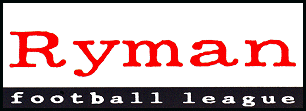 RYMAN FOOTBALL LEAGUE – WEEKLY NEWS AND MATCH BULLETINSeason 2009-2010 No: 14 - : - 9th November 2009WEEKEND REVIEWFA CupRyman League interest in the FA Cup is over for another year after all four survivors were beaten in the weekend’s first-round ties.  Wealdstone were the last hopes as they entertained  on Sunday and they put up a terrific fight before going down 3-2.There was little between the sides until  took a 34th minute lead with a fluke goal.   A clearance by Stones keeper Sean Thomas hit Adam Le Fondre’s back and cannoned off the visiting striker into the net.  Kevin Ellison’s drive made it 2-0 just before the interval and left Stones with a formidable task.  They got back in the game on 64 minutes when Ryan Ashe fired home from 20 yards and might well have drawn level as they piled on the pressure.  But it was  who were next to find the net as Drewe Broughton connected with a near-post header in the 83rd minute.  Stones kept battling and Ashe curled in his second in the 89th minute to set up a tense finish.It was a cruel exit on Saturday for Division One side  , who came within a couple of minutes of taking Wrexham back to  for a replay.  A determined rearguard action kept the Blue Square Premier club, managed by Dean Saunders, at bay until the 89th minute, when Gareth Taylor pounced to break the Trawler Boys’ hearts.Sutton United were beaten 2-0 at League Two Hereford but will feel that they let an opportunity slip.  Mathieu Manset gave  a sixth-minute lead but was sent off in the 27th minute to leave the hosts a man short for the remaining two-thirds of the game.  But Sutton could not make the most of their advantage and Ryan Valentine ended their hopes with a late penalty after Jason Goodliffe handled.There was no joy for Tooting & Mitcham United at League One side , where they conceded five unanswered goals.  Once the Terrors had failed to convert a couple of early chances  took control.  Peter Thompson gave them a 13th minute lead, David Poole added another seven minutes later and a Carl Baker penalty made it 3-0 at half-time.  Paul Turnbull struck twice in the second half and not even Paul Vines, who had scored in each of Tooting’s five previous matches in the competition, could provide a consolation.Cup snippets: , promoted to  via the Ryman Premier play-offs last season, produced a 1-0 giant-killing at .  Ali Chabaan scored the goal which will be just the ticket for Chairman Alan Boon, an honorary vice-president of the Ryman League, as he recovers from a major operation.Richard Pacquette, who played in the Ryman League for  and Worthing, scored the crucial equaliser to set up ’s 3-2 win over Crewe and former Isthmians Kettering won 1-0 at .  Two of ’s scorers in their 4-0 win at Bromley had been in the starting line-up in their 1-0 Essex Senior Cup victory at Ilford three days earlier, including record signing Steven Gillespie who netted in both games.Three more former Isthmian sides remain in the competition.    beat Bury 2-0, Stevenage drew 1-1 at Port Vale and Wycombe fought out a 4-4 draw with .  Matt Harrold, who netted his first senior goal as Aveley beat Flackwell Heath 4-0 in a Ryman Division Three fixture almost eight years ago, scored twice for Wycombe.Another former Aveley man, Mark Bentley, scored in ’s 3-0 win over Southend with the clean sheet going to veteran goalie Simon Royce, a former Southend player who joined them from Heybridge Swifts way back in 1991.Premier DivisionTop met bottom at  on Saturday – and it took a last-minute goal by Billy Burgess to salvage the hosts’ unbeaten record with a 3-3 draw after Jason Prior’s hat-trick for Bognor.  Bognor stunned a crowd of 1,295 by taking a first-half lead when Prior turned in a shot by work experience youngster Daniel Bogarde and they caused even more of a stir when Prior headed home doubled their advantage in the 57th minute.  Danny Harris squared matters, however, with two goals in the next eight minutes and it seemed that Darts would go on to their 13th win in 14 games.  Prior had other ideas and his third goal, another header, was so nearly a match-winner.  Consolation for Bognor was that the draw was enough them to lift them above Billericay at the foot of the table while Dartford’s lead over second-placed  is still a healthy 11 points. also had to come from behind after Lloyd Blackman’s penalty gave visitors  the lead shortly before the interval.  Ade Olorunda equalised and Russell Eldridge struck with 12 minutes left to give  a 2-1 victory.  Kingstonian are up to fourth after winning 3-1 at .  There was an exchange of penalties in the early stages of the second half, Bobby Traynor giving Ks the lead with his 14th goal of the season and James Pinnock replying.  Dean Lodge and Christian Jolley clinched it for Ks.That was one of four away wins in the division.  The biggest of them went to Carshalton, who sent Billericay to the bottom with four unanswered goals.  Craig Faulconbridge maintained his scoring streak with a penalty and Richard Jolly made it 2-0 at the break.  David Ray and Kenny Beaney wrapped it up as Billericay’s six new signings failed to improve their fortunes.Waltham Abbey scored twice in the last ten minutes through Ricky Edwards and Xaniel Doku to snatch a 3-2 victory at Canvey: 13 of their 14 points have been picked up on the road.  Greg Cohen and Jason Hallett put the islanders two up but Billy Holland struck a valuable blow by pulling one back on the stroke of half-time.At about the same moment, Byron Harrison was scoring his 15th goal of the season to give Ashford (Middx) a 2-0 interval lead at .  Brian Haule had opened the scoring.  Wayne Walters replied in the 70th minute, just after Ashford’s Davis Haule was sent off, but the ten men held out to make it a winning start for new manager Jamie Lawrence.Horsham beat visiting Cray 4-0 but anyone who left just before the end will have been startled by the final score, for Sam Page’s goal midway through the second half was all that separated the sides until Claude Seanla netted in the 89th minute.  Lee Carney and Pat Harding then doubled the total in added time.Lubo Guentchev was the hat-trick hero for Hendon in their action-packed 4-4 draw at Hornchurch, where the home side twice forfeited a two-goal lead.  Jo Flack gave them the lead after 40 seconds and won a penalty which Wayne Gray converted in the sixth minute. Urchins found themselves back on level terms when Guentchev notched his second just after half-time.  Reece Prestedge and Mark Janney gave the hosts clear water again but, having conceded two in the first six minutes, Greens now scored two in the last six with James Bent making it 4-3 before the Bulgarian completed his treble with a minute to go.Twice behind, Tonbridge ran out 3-2 home winners over Aveley.  Matt Johnson and Junior Dadson gave Millers the lead in each half with Tom Bryant and Paul Booth replying before Marc Cumberbatch put Angels ahead for the first time.  Man of the match Lee Worgan made a remarkable save from Richard Ketchell’s deflected close-range shot to preserve the lead and Cumberbatch was denied a second goal when top scorer Carl Rook rushed in to poach a final touch to his header as it crossed the line, only to be flagged offside.Division One NorthEast Thurrock United are the new leaders after a 3-0 victory in a stormy affair at  which finished with only 19 men on the field.  James Donovan and Max Cornhill gave Rocks a 2-0 half-time lead before both sides were reduced to ten men by the dismissal of Kye Ruel and former  striker Danny Gabriel in the 53rd minute.  Sam Higgins netted for the fifth successive league game to complete the scoring before ’s Sam Adesola received his marching orders with 15 minute left.Thamesmead’s top scorers Andy Constable and Rikki Cable were in unstoppable form at .  Constable scored three and Cable two in a 5-1 victory which lifted Thamesmead into second place.  ’s consolation, when they were 4-0 down, came from Glen Parry.The top three are level on points, with previous leaders Great Wakering down to third after a Lewis Donovan goal on the hour was enough to win it for visiting Potters Bar in a match that kicked off 45 minutes early because of floodlight problems at .Fourth place belongs to Wingate & Finchley, who beat  4-2.  Leon Smith gave the hosts an early lead with his 12th goal of the season and David Laird made it 2-0 at the break.  Paul Marks gave  brief hope before two goals in four minutes, from Laird and Chris Chase, put Wingate out of reach, even though Fabio Valenti reduced the arrears with 18 minutes left.’s revival continued with a 2-1 victory at Maldon, their fourth win on the trot after six successive defeats.  Joe Sweeney put them ahead two minutes after half-time and claimed his second by deflecting a Reiss Noel shot before Steve Wareham’s injury-time penalty denied the visitors a clean sheet.  It’s a similar story for Romford, who have followed six pointless games with a hat-trick of wins during which they have scored 11 goals.  Kurt Smith, who has rejoined them from , gave them an 18th minute lead at home to Heybridge and Paul Kavanagh quickly added a second from the spot.  Former  junior Martin Heed made it 3-0 before new signing Leon Antoine replied.  Heed completed a 4-1 scoreline in the last minute.Anton Dwyer, later to be sent off, gave Ilford an early lead at  and Junior Appiah made it 2-0 midway through the second half.  Ashley Taylor-Forbes halved the deficit with six minutes left – it turned out to be 16, with lots of added time - but Harlow still have a zero in the points column after having ten deducted.  The side above them, Ware, are in turn six points behind the rest of the field. Lee Maskell’s 69th-minute goal was enough to account for them at VCD.Goalkeeper Dave McCartney shone in Redbridge’s 2-0 home win over promotion contenders .  Charlie Georgiou put the Motormen ahead midway through the first half and, after ’s Danny Heale hit a post, Alex Read added a late second.  It was all square at Northwood, who took the lead five minutes before half-time through Scott Orphanou.  Billy Healey equalised for Leyton soon after the restart and Reis Stanislaus put them ahead with 11 minutes left, only for Sam Sharples to make it 2-2 two minutes later.Division One SouthWorthing, who lost three of their first four league games, have now won nine out of ten and stay on top of the table with an impressive 3-0 victory at in-form Fleet.  Ross Treleaven’s 69th-minute goal opened the scoring and Rebels clinched it with two more in the last four minutes, from Paul Kennett and Treleaven again.Folkestone remain behind the  club only on goal difference after their 2-1 win at Corinthian-Casuals.  James Everitt gave them a first-minute lead and doubled it after the break.  Scott Corbett had missed a first-half penalty for Casuals and, although Joe McNerney opened their account after 61 minutes, they could do no more.Third-placed Godalming snatched a point at Burgess Hill with a 94th minute equaliser by Damian Matthews.  The Hillians had taken the lead through skipper Tom Edmonds two minutes after the interval.  Walton & Hersham moved up to fourth with three unanswered goals at Dulwich.   missed a penalty for the visitors before Kevin Lock gave them a 42nd-minute lead.  Michael Charles added another seven minutes into the second half and Lock’s second made quite sure.Sittingbourne were the third team in the division to enjoy a 3-0 away victory.  It came at Merstham, where Hicham Akhazzan took his season’s tally to 11 with a first-half double.  Elie Kayembe put the icing on the cake in the last minute.Two sides delighted their fans with 5-0 home wins.  Met Police went nap at  to keep Whitstable nailed to the foot of the table.  Craig Brown started the rout and George Jermy made it 2-0 by the 20th minute.  Gary Drewett, Jermy and Nicky Humphrey added three more in ten second-half minutes.  Whyteleafe were the other five-goal men.  Sam Butler and two in six minutes by Ryan Royston left Horsham YMCA 3-0 down at half-time, with Jordan Wilson and Daniel Platel completing the tally.The other two home wins were both by a single goal.  Martin Grant’s 11th of the season, two minutes before half-time, ended Walton Casuals’ eight-match winless run in all competitions as they accounted for Leatherhead while Sam Jones netted in the 69th minute to give Ramsgate the points against Croydon Athletic.The most hectic finish was at  where Chipstead chalked up their second successive away victory.  Chris Dicker’s 90th minute goal, his second of the game, seemed to have denied the visitors but Sean Rivers and Ray Freeman proceeded to complete doubles of their own in added time to give Chipstead a 4-2 win.  Rivers netted the only goal of the first half, Dicker made it 1-1 soon after the restart and Freeman restored Chipstead’s lead in the 65th minute. stay in the play-off places despite failing to breach the league’s leakiest defence.  Visitors Ashford, who have conceded 39 goals, held out for a 0-0 draw.Ryman Youth LeagueWest Division:  (Middx) maintained their unbeaten record with a 4-0 home win over Walton & Hersham.  Jack Taylor set them on their way with two goals in the first 11 minutes. Walton remain pointless but are not bottom of the table.  That spot still belongs to , who went down 1-0 at home to Hampton, Josh Guichard netting in the first half.  A goal down after four minutes, Hayes & Yeading hit back to win 2-1 at  and moved to the top of the table.East Division: Leaders Cray Wanderers opened up a five-point gap with a 3-2 victory at Tonbridge.  Jean-Francois Gnapi and Charles Swann got the goals that wiped out a 2-1 deficit.South Division: Lewes made it five wins out of five with their 3-1 success at .  All the goals came in the second half, including a double for Tim Rivers, and Lewes were seven points clear until the following night, when  trimmed one point off the gap with a 3-3 daw at Leatherhead.A strange affair, this one.  It was goalless after 70 minutes but then  scored twice in two minutes.  The hosts responded with two of their own in another two-minute spell. Callum Holles put Eastbourne ahead again with his second of the night, the fifth goal in 12 minutes, only for David Burton to get his second and rescue Leatherhead with 90 minutes on the clock.Horsham won for the first time, 2-0 at home to Burgess Hill, thanks to a goal in each half by Patrick O’Sullivan.Central Division: Tooting remain on top despite going down 4-1 at Kingstonian, who are now a point behind them with a game in hand.  Draw specialists Whyteleafe did it again.  A late goal by James Anglim for Croydon Athletic made it 2-2 and made it five draws out of five for Leafe. Athletic have one win and three draws.Corinthian-Casuals achieved their first victory, beating Carshalton 4-2.  Nathan Kent struck twice in a minute to give the Robins a 2-0 lead but Casuals were in front by half-time with a double from Matthew Robinson and one from Ellis McLennon.FA Youth Cup: Ryman Youth League side  scored three times in nine minutes early in the second half to march into the second round with a 3-1 home win over Dagenham & Redbridge.  Their prize is a trip to The Valley to face Charlton Athletic.  Daggers took the lead after ten minutes but were swamped by quickfire goals from Anson Cousins, Oliver Palmer and Ola Sogbanmu.AFC Wimbledon will also fly the league flag in the second round after winning a tight all-RYL tie at home to Sutton.  Dons went ahead five minutes before half-time through Matt Harmsworth and only ten minutes were left when Robbie Drewett struck to force extra time.  Callum Dunne restored the Dons’ lead five minutes into the overtime period and they held on to earn a home tie against .Dulwich Hamlet took  all the way to penalties at  before going down 4-2.  The match itself had finished 1-1, Carl Konadu levelling for Dulwich 13 minutes from time with a fine run and shot.  Maidstone United lost 5-3 at home to Wycombe though, in truth, it was more convincing than the score suggests.  Wycombe were 5-0 up midway though the second half but the  youngsters found the spirit to score three times in the last 20 minutes.Lucas Fettes Cup: A hat-trick by Matt Hawkes was decisive as  beat Billericay 5-3 in their first-round tie, while Aveley saw off Redbridge 4-0.CHAMPIONSHIP MANAGER CUP - THIRD ROUND DRAWThe Board of Directors have confirmed that the League Cup competition will be known for the three year period of sponsorship as the Championship Manager Cup.The draw for the Third Round of The Championship Manager Cup will be published on the League’s website on Friday, 13th November.Matches are to be played week commencing Monday, 7th December.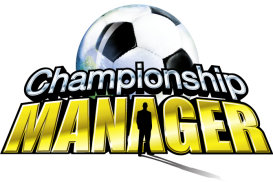 The Final will be played on Wednesday, 24th March, 2010.SCORING SEQUENCESBy Peter Butcher“Last week’s query about scoring sequences left me intrigued.  Exactly what is the Isthmian League record for scoring in successive league games?“I can’t pretend to be able to answer that question but, thanks to Mike Wilson’s statistical annuals, I can now present the best sequences achieved in the past 12 seasons.“Last week I found the 11-game run posted by Aldershot’s Gary Abbott during the 1999-2000 season; that, it turns out, matched Gary Bennett’s feat for  two seasons earlier and has not been equalled since.“There must, surely, have been longer sequences in the past, perhaps by some of the great names featured in Nick Robinson’s Centenary History such as Edgar Kail, Jim Lewis, Tony Horseman or John Woodley, or maybe some of the prolific goalscorers of more recent times such as Micky Edmonds, Jimmy Bolton or Jeff Wood.”So it’s over to you, club historians.  Can you beat 11? If so, let Peter know at peter@isthmian.co.uk.1997-98 	Gary Bennett (, Div 2): 11 games, 15 goals (40 games, 36 goals in whole season).1998-99 	Steve Clark (, Premier): 8 games, 11 goals (38-28).	Paul Cobb (Dagenham, Premier): 8 games, 9 goals (41-22).	Josh Price (, Div 2): 8 games, 11 goals (38-23).1999-2000 	Gary Abbott (, Premier): 11 games, 16 goals (39-29).2000-01	Ben Porter (Kingsbury, Div 3): 8 games, 9 goals (39-16)	Nigel Webb (Tooting, Div 2): 8 games, 10 goals, and	Nigel Webb (Tooting, Div 2): 8 games, 11 goals (37+ 1 sub, 38).	Webb’s two runs came in the first 17 games of the season; Porter’s came in the last eight.2001-02	Clayton Whittle (Egham, Div 3): 10 games, 13 goals (29+6, 23).2002-03	Ben Smith (Berkhamsted, Div 1): 8 games, 9 goals (35+8, 19).2003-04	Lee Boylan (Canvey, Premier): 9 games, 16 goals (37+5, 42).2004-05	Kevin Cooper (Hertford, Div 3): 8 games, 9 goals (29+2, 26).	Richard Jolly (Wealdstone, Premier) 8 games, 11 goals (42-21).2005-06	Jermaine Beckford (Wealdstone, Premier): 8 games, 10 goals (30+2, 26).2006-07	Paul Vines (Tooting, Div 1S): 5 games, 6 goals, and	Paul Vines (Tooting, Div 1S): 5 games, 7 goals. (38+2, 22).	Ali Chabaan (Staines), Chris Dickson (Dulwich), Scott Kirkwood (Horsham YMCA), Marc Salmon () and Bobby Traynor (Kingstonian) each had one five-game run.2007-08	Jon Main (Tonbridge, Premier) 7 games, 8 goals (14-12).	Carl Rook (Tonbridge, Premier) 7 games, 11 goals (20+1-17).	 left the club before Rook arrived.2008-09	Lee Barnett (Chatham, Div 1N): 9 games, 11 goals (20-16).2009-10	Lee Burns (, Premier): 7 games, 10 goals.Before the weekend games, the longest active sequence was four, by Craig Faulconbridge (Carshalton) and Sam Higgins (East Thurrock); in both cases, their first four league games for their present clubs.TAKING GOING GREEN TO NEW LEVELSBy David BallheimerWhen AFC Hornchurch play opponents  this Wednesday, 10th November in the Essex Senior Cup, it will be their sixth consecutive match against opponents playing in green.The sequence started with their away Ryman Premier Division match at Waltham Abbey on Saturday, 24th October, followed with their abandoned match at Waltham Forest on the Wednesday evening, a serious injury curtailing this game.On Saturday, 31st October they travelled to Whyteleafe in the FA Trophy, with the replay at home on the Tuesday evening.  This Saturday they entertained Hendon, and complete the sequence with the re-dated Essex Senior Cup match at  this Wednesday evening.In their five matches so far, AFC Hornchurch remain undefeated, having notched fifteen goals and conceded five.Hastings United will break the sequence this forthcoming Saturday afternoon, unless ……..Bearing in mind the paucity of clubs in British football playing in green, is this a record? RESULTS	RESULTS Monday, 2nd November, 2009 Senior Cup – Third RoundAveley	2 - 1	 Town	77Own goal 12, Dadson 29	Ashman 47 Senior Cup – Second Round	2 - 1	Leyton	63(After extra time)Taylor 32, Hafiz 106	Stahgart 83Tuesday, 3rd November, 2009Premier DivisionBognor Regis Town	2 - 0	Ashford Town (Middx)	211Wood 63, Tucknott 71Division One SouthSittingbourne	Postponed	(Waterlogged pitch)Walton & Hersham	3 - 0	Ashford Town	104Murphy 25, Clark 45,Cheadle 84The Championship Manager Cup – Second Round 	3 - 1	 Abbey	107Hammond 3, Hope 37, 69,	Blackburne 68 (og)Ware	1 - 2	 Forest	73Kamara 90	Knight 23, Adesola 33FA Trophy – Second Round Qualifying ReplaysAFC Hornchurch	4 - 0	Whyteleafe	154Hunt 21, Shave 45, 52,Gray 90Banbury United	1 - 3		205 59	Stanley 30, Shittu 83, 90	Billericay Town	3 - 0	Barton Rovers	207Green 20, 75, Baker 90Burnham	2 - 1	Croydon Athletic	83Bird 59, 80	Godfrey 52Evesham United	1 - 2	Northwood	98 88	Peacock 30, Burrell 81Wealdstone	2 - 1	 Borough	315Ashe 30, Ngoyi 65	Lyall 71 Senior Cup – Third RoundDagenham & Redbridge	3 - 3	Great Wakering Rovers	347(After extra time – Dagenham & Redbridge won 5-4 on kicks from the penalty mark)Carlos 12, Gayle 78,	 42, 69,Demetriou 57	 90East Thurrock United	Postponed	(Waterlogged pitch) 	Postponed	(Waterlogged pitch)Heybridge Swifts	3 - 4		201Coleman 70 (pen),	Cook 2, Holmes 22, 36,Adejokun 80, 86	Edmans 59	3 - 0	Tilbury	54Jeffrey 27,  45 (pen),Abbott 81Southend Manor	3 - 4	Redbridge	44Coulson 12, 47, Baddeley 22	Nougher 41, Matson 42,	Read 73, 75 Senior Cup – Second RoundCorinthian-Casuals	1 - 3	 Wingate & Finchley	36              Wiltshire 4	Webb 43, Laird 54,	Smith 90Dulwich Hamlet	1 - 2		58(After extra time)Pinnock 29	 46, 90+5	2 - 3	Metropolitan Police	34Dawson 52, Mulholland 71	Wilkins 62, Drewett 86,	Lampton 90 Senior Cup – Second RoundHorsham YMCA	2 - 3		140(After extra time)Manton 30, Gedling 103	Woodford 73, Woodburn 95	Axten 116Wednesday, 4th November, 2009 Senior Cup – Third Round	3 - 1	Canvey Island	64Calleste 25, Hughes 50,	Rowe 66Springett 65Ilford	0 - 1	 United	71	Gillespie 44Saturday, 7th November, 2009Premier DivisionAFC Hornchurch	4 - 4	Hendon	297Flack 1, Gray 6 (pen),	Guentchev 24, 47, 89,Prestedge 57, Janney 71	Bent 84Billericay Town	0 - 4	Carshalton Athletic	360	Faulconbridge 24 (pen),	Jolly 35, Ray 74, Beaney 87Canvey Island	2 - 3	 Abbey	286Cohen 21, Hallett 44	 45, Edwards 80,	Doku 84	3 - 3	Bognor Regis Town	1,295Harris 59, 65, Burgess 90	Prior 33, 57, 79Harrow Borough	1 - 2	 (Middx)	178Walters 70	B. Haule 12, Harrison 45 United	2 - 1		517A Olorunda 64, Eldridge 78	Blackman 42 (pen)Horsham	4 - 0	Cray Wanderers	301Page 68, Seanla 89,Carney 90, Harding 90 United	1 - 3	Kingstonian	300J Pinnock 59 (pen)	Traynor 51 (pen), 	Lodge 70,	Jolley 88Tonbridge Angels	3 - 2	Aveley	341Bryant 34, Booth 67	Johnson 27, Dadson 51Cumberbatch 74Division One NorthCheshunt	1 - 5		125Parry 65	Constable 22, 37, 58,	Cable 47, 70Great Wakering Rovers	0 - 1	Potters Bar Town	115	Donovan 60	1 - 2	Ilford	162Taylor-Forbes 84	Dwyer 14, Appiah 68 	1 - 2		108 90 (pen)	Sweeney 47, 77Northwood	2 - 2	Leyton	157Orphanou 40, Sharples 81	Healey 48, Stanislaus 79Redbridge	2 - 0	 Rangers	67Georgiou 25, Read 84Romford	4 - 1	Heybridge Swifts	109Smith 18, Kavanagh 26 (pen),	Antoine 65Heed 57, 90VCD Athletic	1 - 0	Ware	111Maskell 69 Forest	0 - 3	East  United	50	Donovan 8, Cornhill 33,	Higgins 62Wingate & Finchley	4 - 2	 Town	128Smith 7, Laird 37, 62,	Marks 51, Valenti 72Chase 66Division One South	1 - 1	Godalming Town	176 47	Matthews 90+4	0 - 0	Ashford Town	198Corinthian-Casuals	1 - 2	Folkestone Invicta	147McNerney 61	J. Everitt 1, 56Dulwich Hamlet	0 - 3	Walton & Hersham	208	Lock 42, 81, Charles 52	2 - 4	Chipstead	105Dicker 52, 90	Rivers 31, 90+1,	Freeman 65, 90+2 	0 - 3		210	Treleaven 69, 88, Kennett 86Merstham	0 - 3	Sittingbourne	138	Akhazzan 26, 40, Kayembe 89Metropolitan Police	5 - 0	Whitstable Town	101Brown 9, Jermy 19, 65,Drewett 60, Humphrey 70Ramsgate	1 - 0	Croydon Athletic	201Jones 69Walton Casuals	1 - 0	Leatherhead	131Grant 43Whyteleafe	5 - 0	Horsham YMCA	95	 10, Royston 32, 38,	Wilson 57, Platel 86FA Cup – First Round Proper United	2 - 0	Sutton United	1,713Manset 6, Valentine 86 (pen) County	5 - 0	Tooting & Mitcham United	3,076Thompson 13,  20,Baker 38, Turnbull 67, 72Wrexham	1 - 0	 Town	        2,402 89Sunday, 8th November, 2009FA Cup – First Round ProperWealdstone	2-3	 United	1,638Ashe 63, 90	Le Fondre 33, Ellison 44,	Broughton 82FIXTURES	FIXTURESMonday, 9th November, 2009The Championship Manager Cup – Second RoundWalton Casuals vs. KingstonianMiddlesex Senior Cup – First RoundHamworth Villa vs. Wingate & FinchleyTuesday, 10th November, 2009The Championship Manager Cup – Second Round vs. Great Wakering RoversCarshalton Athletic vs. Whyteleafe vs. Cray WanderersChipstead vs. Croydon Athletic vs. Corinthian-Casuals  vs.  (Middx)Folkestone Invicta vs. Aveley United vs. Tooting & Mitcham UnitedHeybridge Swifts vs. Horsham vs. Sutton United vs. IlfordMetropolitan Police vs.  BoroughRamsgate vs. Romford vs.  United vs. SittingbourneTonbridge Angels vs. VCD Athletic vs. Walton & Hersham vs. Dulwich HamletWealdstone vs. Boreham Wood vs. Bognor Regis TownIsthmian Womens Cup – First RoundWingate & Finchley vs.  Senior Cup – Third RoundBurnham Ramblers vs. Billericay TownEast Thurrock United vs.   vs. Hertfordshire Senior Cup – First Round vs. Boreham WoodWare vs. Tring AthleticMiddlesex Senior Cup – First RoundHillingdon Borough vs. Northwood vs. Bedfont Senior Cup – Second Round   vs.  BoroughWednesday, 11th November, 2009The Championship Manager Cup – Second Round vs. Tilbury vs. Horsham YMCAHendon vs. Wingate & FinchleyIsthmian Womens Cup – First Round vs. Leyton Senior Cup – Third Round vs. AFC HornchurchSaturday, 14th November, 2009Premier DivisionAveley vs. Billericay Town vs. Carshalton AthleticCray Wanderers vs. Bognor Regis Town vs. Boreham WoodHarrow Borough vs.  United United vs. AFC HornchurchHendon vs. Tooting & Mitcham UnitedHorsham vs.  AbbeyKingstonian vs. Tonbridge Angels vs. WealdstoneSutton United vs.  (Middx)Division One North  vs.  Rangers  vs. Great Wakering Rovers vs. RomfordLeyton vs. Redbridge  vs. Northwood vs.  vs. Heybridge SwiftsTilbury vs. IlfordVCD Athletic vs.  vs. Wingate & FinchleyWare vs.  UnitedDivision One South vs. Chipstead vs. Corinthian-CasualsCroydon Athletic vs. Folkestone InvictaDulwich Hamlet vs.  vs. SittingbourneLeatherhead vs. Horsham YMCAMerstham vs. Metropolitan Police vs. RamsgateWalton & Hersham vs.  vs. Walton Casuals vs. WhyteleafeMonday, 16th November, 2009Premier DivisionTooting & Mitcham United vs. HorshamTuesday, 17th November, 2009Premier Division (Middx) vs. AveleyBognor Regis Town vs.  BoroughBoreham Wood vs. KingstonianCarshalton Athletic vs.  United United vs. Sutton UnitedTonbridge Angels vs. Hendon Abbey vs. Wealdstone vs. Cray WanderersDivision One NorthHeybridge Swifts vs.  vs. Great Wakering RoversRomford vs. Ware  vs. Division One South vs. Walton & HershamFolkestone Invicta vs. Metropolitan PoliceHorsham YMCA vs. Ramsgate vs. LeatherheadSittingbourne vs. Dulwich HamletWhyteleafe vs. The Championship Manager Cup – Second RoundAFC Hornchurch vs.  Rangers vs.  UnitedLeatherhead vs. Leyton vs. Billericay TownNorthwood vs. Redbridge vs.  Senior Cup – First RoundChipstead vs. Walton Casuals Senior Cup – Second RoundBanstead Athletic vs. Croydon AthleticWednesday, 18th November, 2009Division One South  vs. Saturday, 21st November, 2009Premier Division (Middx) vs. Cray WanderersBognor Regis Town vs. Sutton UnitedTooting & Mitcham United vs.  Abbey vs. HendonDivision One North vs. Tilbury vs. LeytonHeybridge Swifts vs. Ilford vs. Great Wakering Rovers vs. VCD AthleticRedbridge vs. Romford vs.  vs. WareWingate & Finchley vs. Division One South   vs. Chipstead vs. Walton & HershamCorinthian-Casuals vs. Merstham vs. Dulwich Hamlet  vs. Folkestone Invicta vs. Horsham YMCA vs. Sittingbourne vs. LeatherheadWalton Casuals vs. Croydon AthleticWhyteleafe vs. Metropolitan PoliceFA Trophy – Third Round QualifyingBillericay Town vs. Hitchin TownBoreham Wood vs. Bromley vs.  United vs. AFC Hornchurch Athletic vs. Farnborough vs. Wealdstone  vs.  &  Borough vs.  RangersNorthwood vs. Ramsgate vs. Bishop’s StortfordWelling United vs. Tonbridge AngelsWeston Super Mare vs. Carshalton AthleticSunday, 22nd November, 2009FA Trophy – Third Round QualifyingKingstonian vs. Monday, 23rd November, 2009Premier DivisionAveley vs. Bognor Regis TownKingstonian vs. WealdstoneTuesday, 24th November, 2009Premier Division vs. Tonbridge AngelsCray Wanderers vs.  United vs. Tooting & Mitcham United Borough vs. Boreham WoodHendon vs. Carshalton AthleticHorsham vs. AFC Hornchurch vs. Billericay TownDivision One North vs. Romford  vs.  RangersGreat Wakering Rovers vs. Leyton vs. Ilford vs. Wingate & FinchleyNorthwood vs. Heybridge Swifts   vs.  UnitedTilbury vs. VCD Athletic vs. Ware vs. RedbridgeDivision One South vs. RamsgateCroydon Athletic vs. Dulwich Hamlet vs.  vs. ChipsteadLeatherhead vs. Folkestone InvictaMerstham vs. Horsham YMCAMetropolitan Police vs. SittingbourneWalton & Hersham vs. Whyteleafe  vs.  vs. Corinthian-CasualsWednesday, 25th November, 2009Division One North  vs. Division One South vs. Walton CasualsIsthmian Veterans Cup – First RoundRedbridge vs. Great Wakering Rovers Senior Cup – Second Round United vs.  UnitedSaturday, 28th November, 2009Premier Division (Middx) vs. Tonbridge AngelsAveley vs. HendonBillericay Town vs. Boreham WoodBognor Regis Town vs. Tooting & Mitcham United vs. AFC HornchurchHarrow Borough vs.  AbbeyHorsham vs.  UnitedKingstonian vs. Carshalton AthleticMaidstone United vs. Sutton United vs. WealdstoneDivision One North vs. Tilbury Rangers vs.  United vs. Heybridge Swifts vs. VCD Athletic vs. Leyton vs. IlfordRedbridge vs.  vs. Northwood vs. Great Wakering RoversWare vs. Wingate & Finchley vs. RomfordDivision One SouthCroydon Athletic vs. Horsham YMCAFolkestone Invicta vs. Leatherhead vs. Merstham vs. Metropolitan Police vs. Ramsgate vs. Corinthian-CasualsSittingbourne vs. Walton Casuals vs. Chipstead  vs. Whyteleafe vs. Dulwich Hamlet vs. Walton & HershamFA Cup – Second Round ProperSunday, 29th November, 2009Premier DivisionCray Wanderers vs. Sponsors of the Isthmian League Cup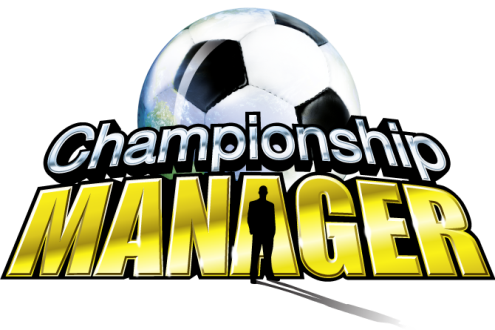 “The Championship Manager Cup”LEAGUE TABLES	As at Saturday, 7th November 2009PREMIER DIVISION	P	W	D	L	F	A	Pts	GDDartford	14	12	2	0	45	9	38	+36 Hastings United	15	8	3	4	23	18	27	+5 Boreham Wood	13	7	2	4	17	10	23	+7 Kingstonian	14	7	1	6	29	30	22	-1 Carshalton Athletic	13	6	3	4	25	23	21	+2 Wealdstone	11	5	5	1	15	9	20	+6 Tooting & Mitcham United	11	6	2	3	17	12	20	+5 Canvey Island	13	6	2	5	16	15	20	+1 Sutton United	12	6	1	5	18	13	19	+5 Maidstone United	13	5	4	4	17	15	19	+2 Tonbridge Angels	13	5	3	5	23	23	18	+0 Ashford Town (Middx)	15	5	3	7	21	28	18	-7 Horsham	12	5	2	5	21	18	17	+3 Aveley	13	5	2	6	26	26	17	+0 AFC Hornchurch	14	4	4	6	18	21	16	-3 Hendon	11	4	2	5	18	20	14	-2 Waltham Abbey	15	3	5	7	14	25	14	-11 Margate	13	4	2	7	13	24	14	-11 Harrow Borough	12	3	3	6	15	19	12	-4 Cray Wanderers	14	3	3	8	15	26	12	-11 Bognor Regis Town	14	2	4	8	12	23	10	-11 Billericay Town	13	1	6	6	7	18	9	-11 DIVISION ONE NORTH	P	W	D	L	F	A	Pts	GDEast Thurrock United	13	9	1	3	32	12	28	+20 Thamesmead Town	13	9	1	3	24	11	28	+13 Great Wakering Rovers	15	8	4	3	30	22	28	+8 Wingate & Finchley	14	7	3	4	24	14	24	+10 Concord Rangers	12	7	2	3	24	13	23	+11 Lowestoft Town	9	7	1	1	21	4	22	+17 Northwood	13	6	3	4	20	15	21	+5 Enfield Town	13	6	3	4	22	21	21	+1 Tilbury	14	5	5	4	21	17	20	+4 Potters Bar Town	12	6	2	4	14	13	20	+1 Waltham Forest	13	5	5	3	15	18	20	-3 Ilford	13	6	1	6	12	15	19	-3 VCD Athletic	14	5	3	6	18	21	18	-3 Leyton	15	4	5	6	16	24	17	-8 Brentwood Town	14	5	1	8	17	19	16	-2 Romford	14	5	1	8	22	30	16	-8 Redbridge	14	3	6	5	18	21	15	-3 Cheshunt	15	5	0	10	20	34	15	-14 Maldon Town	13	3	3	7	14	20	12	-6 Heybridge Swifts	13	3	3	7	14	22	12	-8 Ware	14	1	3	10	11	28	6	-17 Harlow Town	14	2	4	8	15	30	0	-15  Town FC deducted ten pointsDIVISION ONE SOUTH	P	W	D	L	F	A	Pts	GDWorthing	14	10	0	4	33	18	30	+15 Folkestone Invicta	13	9	3	1	18	7	30	+11 Godalming Town	13	8	2	3	27	17	26	+10 Walton & Hersham	13	7	3	3	22	14	24	+8 Chatham Town	14	7	3	4	24	22	24	+2 Fleet Town	13	7	2	4	24	14	23	+10 Merstham	14	7	2	5	24	22	23	+2 Croydon Athletic	12	6	4	2	30	12	22	+18 Sittingbourne	12	5	4	3	17	13	19	+4 Metropolitan Police	14	4	6	4	24	18	18	+6 Ramsgate	13	5	3	5	20	17	18	+3 Corinthian-Casuals	14	5	3	6	21	22	18	-1 Burgess Hill Town	12	5	2	5	16	16	17	+0 Whyteleafe	13	5	1	7	21	16	16	+5 Dulwich Hamlet	14	3	7	4	21	23	16	-2 Leatherhead	12	4	3	5	13	12	15	+1 Walton Casuals	13	3	4	6	14	20	13	-6 Chipstead	13	2	4	7	10	23	10	-13 Horsham YMCA	12	2	4	6	12	26	10	-14 Ashford Town	14	2	4	8	15	39	10	-24 Eastbourne Town	13	1	5	7	12	22	8	-10 Whitstable Town	13	2	1	10	8	33	7	-25 PLAYER MOVEMENTSPlayers Registered to date:	3,143New Players Registered the week:	51Player	From	To	Date	Billericay Town	Heybridge Swifts	6th November 2009Ashby, Julian		Redbridge	5th November 2009Axon, Paul			1st November 2009Bogard, Daniel R.		Bognor Regis Town	3rd November 2009(work experience)Byers, Scott	 United	Tonbridge Angels	1st November 2009Charles, Michael L.	Hampton &  B	Walton & Hersham	6th November 2009(short term loan)Collins, Liam	Kingstonian	Leatherhead	6th November 2009(short term loan)Dunn, Billy	Sutton United	Hendon	7th November 2009(short term loan)Dunne, Charles	 	 (Middx)	4th November 2009Gonella, Geraroo	Tooting & Mitcham Utd	Metropolitan Police	6th November 2009Hamici, Laurent	Leyton	Metropolitan Police	2nd November 2009Healey, William G.		Leyton	7th November 2009Jermy, George H.L.		Metropolitan Police	5th November 2009Jones, Daniel	Romford	Northwood	6th November 2009Kiganda, Christopher	Merstham	Metropolitan Police	4th November 2009Knight, Spencer	Billericay Town		6th November 2009Malton, Russell	 United	Heybridge Swifts	7th November 2009(short term loan)Manuella, Fiston	Billericay Town	Heybridge Swifts	6th November 2009O’Flaherty, Chris	Croydon Athletic	Walton & Hersham	6th November 2009Oliva, Ryan	 		2nd November 2009Osborne, Tommy	Cray Wanderers	Billericay Town	6th November 2009Pernecky, Andrej		Bognor Regis Town	3rd November 2009(work experience)Pudaloff, Eric		Horsham	6th November 2009Reed, Matthew	Carshalton Athletic		6th November 2009, Sean	Walton & Hersham	Chipstead	6th November 2009Sargent, Steven	Horsham YMCA	Horsham	6th November 2009Sawyer, Frankie	Metropolitan Police	Dulwich Hamlet	6th November 2009Slatter, Daniel C.	Carshalton Athletic	Billericay Town	6th November 2009Street, Gareth	Heybridge Swifts	Billericay Town	7th November 2009Sullivan, Christopher	Billericay Town		6th November 2009Tolfrey, Robert	Horsham	Kingstonian	6th November 2009Wild, Christopher R.H.		Billericay Town	6th November 2009William, Tommy	Kingstonian	Leatherhead	6th November 2009(short term loan)Woods-Garness, Bradley 	Sutton United	Billericay Town	6th November 2009 (short term loan)FIXTURE CHANGES TABLEPremier DivisionDivision One NorthDivision One SouthThe Championship Manager CupRYMAN YOUTH LEAGUERESULTS	RESULTS Monday, 2nd November 2009Central DivisionKingstonian	4 - 1	Tooting & Mitcham United	36Siegers 36, Dewar 47,	Cover 86Heagney 67, Jones-Aryeh 78East DivisionTonbridge Angels	2 - 3	Cray Wanderers	34Warrilow 26, Byers 54	Porter 7, Gnappi 57,	Swann 69South Division	1 - 3	Lewes	86Herbert 58	Rivers 47, 65, Laing 74West Division	1 - 2	Hayes & Yeading United	31Chikah 4	Thomas 29, London-Hughes 65Tuesday, 3rd November 2009East DivisionBromley	Postponed	Welling United(Waterlogged pitch)South DivisionHorsham	2 - 0	Burgess Hill Town	59O’Sullivan 43, 65FA Youth Cup – First Round ProperLeyton Orient	2 - 1	Bromley	196Mike 14, Crowther 63	Boyle 6Wednesday, 4th November 2009Central DivisionCorinthian-Casuals	4 - 2	Carshalton Athletic	43Robinson 36, 45, McLennon 40,	Kent 25, 26Weston 85Whyteleafe	2 - 2	Croydon Athletic	39Hughes 12, Webser 40	Henry 18, Anglim 80East DivisionTilbury	Postponed		West Division (Middx)	4 - 0	Walton & Hersham	41 11, 14, Curtis 28, 59Harrow Borough	0 - 1	 &  Borough	42	Gichard 39Lucas Fettes Youth Cup – First Round	5 - 3	Billericay Town	40Hawkes 24, 69, 71, Ferrell 62,	Radley 43, Hooper 63,Dingli 90	Marsh 78FA Youth Cup – First Round ProperDulwich Hamlet	1 - 1	 City	112(After extra time –  won 4-2 on kicks from the penalty mark)Konadu 80	Nwaogu 30	3 - 1	Dagenham & Redbridge	187Cousins 53, Palmer 58,	Nash 10Sogbanmu 62Thursday, 5th November 2009South DivisionLeatherhead	3 - 3	 Town	42 79, 90, Bajuax 81	Lewis 72, Hollies 74, 84Lucas Fettes Youth Cup – First RoundAveley	4 - 0	Redbridge	34Djan 1,  31,Ellis 78, Daly 87FA Youth Cup – First Round ProperAFC 	2 - 1	Sutton United	209(After extra time)Harmsworth 39, Dunne 95	Drewett 80 United	3 – 5	Wycombe Wanderers	246Faulkes 70, Simon 74,	Saku 29, Palladino 36,O’Neill 90	McClair 38, 47, Desport 65RYMAN YOUTH LEAGUEFIXTURES	FIXTURESMonday, 9th November 2009South Division vs. HorshamLewes vs. West Division &  Borough vs. Walton & HershamTuesday, 10th November 2009East DivisionBromley vs. TilburyWednesday, 11th November 2009Central DivisionCarshalton Athletic vs. Croydon AthleticChipstead vs. Tooting & Mitcham UnitedWhyteleafe vs. Corinthian-CasualsEast DivisionWelling United vs.  UnitedWest Division  (Middx) vs.  BoroughLucas Fettes Youth Cup – First Round vs. Sutton UnitedMiddlesex Youth Cup – Quarter-FinalTokyngton Manor vs. Hayes & Yeading UnitedUxbridge vs. Thursday, 12th November 2009East DivisionCray Wanderers vs. West DivisionAFC Wimbledon vs. Monday, 16th November 2009South DivisionLewes vs. West DivisionHayes & Yeading United vs.  (Middx)  vs.  Youth Cup – Second Round vs. Croydon AthleticCroydon vs. ChipsteadKingstonian vs. Colliers Wood UnitedTuesday, 17th November 2009South DivisionHorsham vs. Horsham YMCAWednesday, 18th November 2009Central DivisionTooting & Mitcham United vs. WhyteleafeWest DivisionHarrow Borough vs. AFC Lucas Fettes Youth Cup – First RoundFolkestone Invicta vs.  Abbey vs. Wingate & Finchley Youth Cup – Second RoundCarshalton Athletic vs. Corinthian-Casuals vs. Walton & HershamRedhill vs. Sutton UnitedThursday, 19th November 2009East DivisionCray Wanderers vs. Bromley United vs. Tonbridge Angels vs. Welling UnitedSouth DivisionLeatherhead vs. Lucas Fettes Youth Cup – First RoundNorthwood vs. WealdstoneTo be played by Saturday, 21st November 2009FA Youth Cup – Second Round ProperAFC Wimbledon vs. AFC Charlton Athletic vs. Monday, 23rd November 2009East DivisionTonbridge Angels vs. TilburySouth Division   vs. West DivisionHayes & Yeading United vs.  &  BoroughTuesday, 24th November 2009South DivisionHorsham YMCA vs. West DivisionWoking vs.  BoroughWednesday, 25th November 2009Central DivisionCarshalton Athletic vs. WhyteleafeCorinthian-Casuals vs. KingstonianCroydon Athletic vs. ChipsteadTooting & Mitcham United vs. Sutton UnitedEast DivisionWelling United vs. Cray WanderersWest Division  (Middx) vs. Walton & Hersham vs. AFC Thursday, 26th November 2009East Division United vs. BromleySouth DivisionLeatherhead vs. HorshamSunday, 29th November 2009 Youth Cup – Third RoundEastbourne Borough vs.   vs. Ringmer vs. HorshamShoreham vs. LewesMonday, 30th November 2009Lucas Fettes Youth Cup – First Round  vs.  BoroughWednesday, 2nd December 2009Lucas Fettes Youth Cup – Second RoundLewes vs. Horsham YMCAThursday, 3rd December 2009Lucas Fettes Youth Cup – Second RoundAveley vs. TilburyYOUTH LEAGUE TABLES	As at Saturday, 7th November 2009CENTRAL DIVISION	P	W	D	L	F	A	Pts	GDTooting & Mitcham United	5	3	0	2	13	9	9	+4 Kingstonian	4	2	2	0	11	6	8	+5 Croydon Athletic	4	1	3	0	8	7	6	+1 Sutton United	3	1	2	0	5	4	5	+1 Whyteleafe	5	0	5	0	10	10	5	+0 Carshalton Athletic	5	1	2	2	10	12	5	-2 Corinthian-Casuals	5	1	1	3	9	11	4	-2 Chipstead	3	0	1	2	5	12	1	-7 EAST DIVISION	P	W	D	L	F	A	Pts	GDCray Wanderers	5	4	0	1	10	7	12	+3 Bromley	4	2	1	1	5	4	7	+1 Maidstone United	2	2	0	0	11	0	6	+11 Tilbury	3	1	2	0	4	3	5	+1 Thamesmead Town	4	1	1	2	3	5	4	-2 Tonbridge Angels	6	1	1	4	8	12	4	-4 Welling United	4	0	1	3	3	13	1	-10 SOUTH DIVISION	P	W	D	L	F	A	Pts	GDLewes	5	5	0	0	23	5	15	+18 Eastbourne Town	6	2	3	1	18	11	9	+7 Worthing	5	2	2	1	14	9	8	+5 Leatherhead	5	1	3	1	8	10	6	-2 Horsham	4	1	2	1	8	10	5	-2 Burgess Hill Town	5	0	1	4	3	15	1	-12 Horsham YMCA	4	0	1	3	1	15	1	-14 WEST DIVISION	P	W	D	L	F	A	Pts	GDAshford Town (Middx) 	4	3	1	0	16	2	10	+14 Hayes & Yeading United	5	3	1	1	13	10	10	+3 Woking	4	3	0	1	11	5	9	+6 Staines Town	4	3	0	1	11	6	9	+5 Hampton & Richmond Borough	7	3	0	4	13	17	9	-4 AFC Wimbledon	3	2	0	1	7	4	6	+3 Harrow Borough	4	0	0	4	2	15	0	-13 Walton & Hersham	5	0	0	5	3	17	0	-14 HANDBOOK AMENDMENTSASHFORD TOWN (MIDDX) FC (Middx) Football Club have a new manager - Jamie Lawrence.  Contact details are mobile number is 0785 353 1928 and email jamielawrenceacademy@hotmail .co.uk FCJim Tuite is no longer with Cheshunt Football Club.  The Press Officer is club secretary Alex Kalinic, and the Programme Editor is Alfie Norman mobile 0786 332 6546 and e-mail alfie@cheshuntfc.comNOTICEBOARDAPPOINTMENT OFFICER AVAILABILITYDave Cook will be on annual leave between 5.00pm on Friday 13th November and 9.00am on Tuesday 1st December.  During this time, regarding fixtures and appointments For emergencies only, please contact Chris Wildey during Monday to Friday office hours and at other times, John Jones, up to 7.00 pm in the evenings and 11.00 am on Saturday mornings. TOWN FCClubs are reminded that Jim Aldridge is no longer Secretary of Harlow Town Football Club.  All correspondence should be sent to Nathan Kitteridge at the Club.CUP COMPETITIONSISTHMIAN VETERANS CUPFirst RoundRedbridge vs. Great Wakering Rovers – 25th November 2009Bromley vs.  UnitedMolesey vs. Sutton UnitedMetropolitan Police vs. NorthwoodSecond Round vs. Redbridge or Great Wakering RoversBromley or Maidstone United vs.  AthleticMetropolitan Police or Northwood vs. KingstonianWhyteleafe vs. Molesey or Sutton UnitedRYMAN WOMENS CUPFirst Round  vs. Wingate & Finchley vs.  – 10th November 2009Second Round  or  vs. Metropolitan Police  vs. Billericay Town vs. Wingate & Finchley or  vs. Leyton – 11th November 2009LUCAS FETTES YOUTH CUPT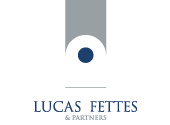 First RoundAFC  vs. Horsham – 7-0 (Middx) vs. Boreham WoodAveley vs. Redbridge - 4-0 vs. Billericay Town – 5-3 vs. Sutton United – 11th November 2009Corinthian-Casuals vs. Cray Wanderers – 1-5Croydon Athletic vs. Bromley – 5-3  vs.  Borough – 30th November 2009Folkestone Invicta vs.  – 18th November 2009Leatherhead vs. Chipstead – 4-1Northwood vs. Wealdstone – 19th November 2009 vs. Welling United - 2-0 Abbey vs. Wingate & Finchley – 18th November 2009Whyteleafe vs.  – 2-4Second Round (Middx) or Boreham Wood vs. Hayes & YeadingAveley vs. Tilbury – 3rd December 2009  vs.  Abbey or Wingate & Finchley   or Sutton United vs. Cray Wanderers vs. Carshalton AthleticDulwich Hamlet vs. Tooting & Mitcham United  or  Borough vs. Northwood or Wealdstone &  Borough vs. AFC Leatherhead vs. Lewes vs. Horsham YMCA - 2nd December 2009 United vs. RamsgateMerstham vs. Croydon AthleticMetropolitan Police vs. Kingstonian  vs. Tonbridge Angels vs. Folkestone Invicta or Walton & Hersham vs. CLUB GOSSIPASHFORD TOWN (MIDDX) FC (Middlesex) have announced the appointment of Jamie Lawrence as Manager.  The former  international was selected from a high-quality field, which initially numbered some forty applicants.Although Jamie Lawrence enjoyed a distinguished playing career, playing over 270 Premier & Football League matches and 24 caps for his country, this was not what led the club to select him over the other candidates.   He also has extensive experience of the Ryman League, having played for Worthing, Harrow Borough and .  The selection panel were further impressed by his plans to put the emphasis on youth, which follows in the club's best traditions.  The panel also felt that his extensive contacts would help him to develop the club.Additionally, Jamie runs his own soccer academy, at which current Ashford players Ricardo Joseph and Byron Harrison have trained, as has  international Clinton Morrison.He has indicated that he is not planning major changes to the coaching staff at the club and took charge immediately, starting with last week’s training session before leading the side for the first time against his former club - Harrow Borough - on Saturday.GREAT WAKERING ROVERS FCNO football club was more pleased to hear the news that Southend United look set to be saved from administration than Ryman League Division One North Great Wakering Rovers. The village club, based at , have enjoyed a great relationship with Blues and manager Iain O’Connell was once on their playing staff.Said Rovers’ official Nobby Johnson: “Blues have always been keen to support us and give us help in the past, so it was natural we should do the same when we heard of their financial problems.  We contacted them immediately to ask if there was anything we could do to help and we offered to stage any fund-raising events which they might want to hold at our ground free of charge.“They have always been keen to visit us for pre-season friendly games that have attracted good crowds and gone a long way towards helping our own finances.  If it turns out that Southend have overcome their problems that’s great news.”Just how close the community ties between the two clubs are can best be illustrated by the support given by Blues to next week’s Help for Heroes charity match being staged by Wakering on Wednesday, 11TH November, at  in support of the armed forces.  For no less than 22 of the players involved in the Armistice Day match are current or former Roots Hall men.The match, which kicks-off at 7.45pm, will see a team of Legends take on a Heroes line-up.  The managers will be Millwall’s former Rovers’ striker Neil Harris and Southend skipper Adam Barrett taking on a line-up led by former Blues manager and player Paul Clark and current first-teamer Alan McCormack.  Other current and ex Southend United men involved include manager Steve Tilson, his assistant Paul Brush, kit man Steve Parmenter and former England boss Peter Taylor.Ex Spurs star Justin Edinburgh, Danny Greaves, David Crown, Bill Garner, Nicky Smith, Adrian Owers, Dave Cusack, Frankie Banks, Ronnie Pountney, O’Connell, Phil Dudley, Tony Hadley, Paul Sansome, Andy Edwards, and Garry Nelson complete the Blues connection.Others taking part on a night which will see 10 serving soldiers in full uniform in attendance are ex-West Ham defender and current Grays Athletic manager Julian Dicks, former Millwall keeper Brian Horne, defender Stuart Nethercott  and ex Spurs and Brentford full-back Brian Statham, who now manages Billericay .The match is being backed by Echo Newspapers along with Southend Radio, Asda, Shoebury and Insureandgo and sponsored by Wakering’s backers Inner London Group.  Former BBC Essex presenter Peter Holmes will be the match announcer.HEYBRIDGE SWIFTS FCDuring a hectic Friday afternoon  left for , with Joe Nightingill, Fiston Manuella and Leon Antoine signing on
Joe Nightingill formerly of Essex Senior League Side Eton Manor is a Central Defender/Left Back and went straight into Saturdays Squad for the Match against Romford.  Nightlingill's previous clubs include .

Also signing on from  was Central Midfielder Fiston Manuella and Striker Leon Antoine.  Manuella previous clubs include  , Crawley, Aldershot and  and  and adds experience to a relatively inexperienced side.  Leon Antoine is an experienced Striker who has previously played for  , Hornchurch and more recently .  Both players went straight into the squad for Heybridge’s trip to Romford.

The club would also like to announce the departure of , Street has been a Heybridge for a short period of time and has done enough for  to show interest in him and sign him on. Heybridge would like to wish Gareth well at Billericay and thank Him for his contribution during his stay.

Director of Football Steve Pitts says " Whilst obviously disappointed to lose our club Captain it was important that we tried to replace him as soon as we could, in the 3 Players we have signed today we have added not just quality but experience which is something that we have maybe lacked over the last few weeks"

Manager Wayne Bond added " Personally I wish Gareth all the best and we would never stand in the way of a player who has the opportunity to play at a higher level. However Steve Pitt has worked closely with Brian Statham and ensured that we have signed on a more than adequate replacement. With the addition of Joe and Leon we now have competition for places all over the pitch which is healthy"

During his short time with Heybridge Swifts Gareth became a fans favourite making 11 appearances for the club.  Due to work and increased travel commitments Striker Ben Codling has decided to leave the club.  Ben who has recently moved to , has reluctantly made his decision with clubs interest at heart. First Team Manager Wayne Bond would like to thank Ben for his hard work, and dedication during his time at the club.

During his time at the club Ben Codling made 26 appearances, scoring 8 goals, many of which were scored at crucial times during the 2008 - 09 season.Heybridge Swifts have signed Colchester United youngster Russell Malton on loan, and he was available for this weekend’s visit to Romford.  The teenager, who signed a professional contract in the summer, will join the Swifts for two months with his loan deal due to run until the start of January.  Russell has been a regular in the reserves so far this season and has appeared on occasion on the first team substitutes' bench for the U's League One games this season.

"It's going to be good for me to be involved in first team football for a couple of months and get my fitness levels right up there," Russell told the official website on Tuesday afternoon.  I am there until January and I know from players who have gone there on loan in the past that they are a club that will look after me whilst I am there.  It has been good experience for me to be around the pros so far this season and I have definitely learned a lot.   Hopefully I will get plenty of games under my belt during the time that I am at Heybridge."WEEKLY STATS ATTACKTop Goalscorers (League goals only)(As at Saturday, 7th November 2009)PREMIER DIVISION	Lge GoalsLee Burns		12Carl Rook	Tonbridge Angels	9Bobby Traynor	Kingstonian	9Byron Harrison	 (Middx)	9Paul Vines	Tooting & Mitcham Utd	8Martin Tuohy	Aveley	8Richard Jolly	Carshalton Athletic	8Ade Olorunda	 United	8Stefan Payne	Sutton United	6James Pinnock	 United	7Rob Haworth		6Craig Faulconbridge	Carshalton Athletic	6Dean Lodge	Kingstonian	6DIVISION ONE  GoalsLyle Taylor	 Rangers	8Stuart Blackburne		8Neil Richmond	Great Wakering Rovers	8Leon Smith	Wingate & Finchley	8Leon Diaczuk	Redbridge	7Danny Gabriel	 Forest	7Shayne Wyllie		7Ben Bradbury	Tilbury	6Andrew Constable		6Sam Higgins	 United	6DIVISION ONE  GoalsGary Noel	Croydon Athletic	11Hicham Akhazzan	Sittingbourne	9Sam Butler	Whyteleafe	8Warren Schulz	Ramsgate	7Mark Anderson		7Gary Mickelborough	Ramsgate	7Brendan Cass		7Martin Grant	Walton Casuals	7Jamie Brotherton		6David Tarpey	Walton & Hersham	6Glen Boosey	Corinthian-Casuals	6YOUTH LEAGUE	Lge GoalsDavid Herbert		7Mark Bitmead	 (Middx)	6Marcus Harley		6Nathan Faulkes	 United	5Hat-trick heroes(Week beginning Monday, 2nd November 2009)This week’s Ryman League hat-trick star is:Jason Prior 	Bognor Regis TownLubo Guentchev	HendonAndrew Constable	This week’s Ryman Youth League hat-trick stars are:Matt Hawkes	Best Attendances – Club by Club(As at Saturday, 7th November 2009)PREMIER DIVISION1,326	Dartford vs.  Borough	3rd October 2009717	 United vs. 	22nd August 2009653	 vs. 	18th August 2009648	Sutton United vs. 	22nd September 2009569	Carshalton Athletic vs. 	19th September 2009541	Aveley vs. 	24th October 2009DIVISION ONE NORTH709	 v Ilford	22nd August 2009230	 v Great Wakering Rovers	15th August 2009227	 v Tilbury	18th August 2009227	 v Ware	13th October 2009218	 v Romford	15th August 2009216	Great Wakering Rovers v 	10th October 2009212	VCD Athletic v 	31st August 2009DIVISION ONE SOUTH338	Folkestone Invicta v 	25th August 2009322	   v 	16th August 2009317	Croydon Athletic v Merstham	10th October 2009274	Dulwich Hamlet vs. 	10th October 2009237	Worthing v 	5th September 2009229	 vs. Metropolitan Police	10th October 2009Wins Analysis(As at Saturday, 7th November 2009)PREMIER DIVISIONMatches Played:	144Home Wins	52	36.1 %Away Wins	60	41.7 %Draws	32	22.2 %Home Goals	207Away Goals	218Total Goals	425Goals per game	2.95DIVISION ONE NORTHMatches Played:	147Home Wins	65	44.2 %Away Wins	52	35.4 %Draws	30	20.4 %Home Goals	231Away Goals	194Total Goals	425Goals per game	2.89DIVISION ONE SOUTHMatches Played:	144Home Wins	61	42.4 %Away Wins	48	33.3 %Draws	35	24.3 %Home Goals	236Away Goals	 190Total Goals	426Goals per game	2.96League Form Guide (Last six matches)PREMIER DIVISION	W	D	L	F	A	Pts1		5	1	0	18	5	162	Wealdstone	4	2	0	11	4	143	Boreham Wood	4	1	1	10	5	134	 United	4	1	1	12	10	135	Kingstonian	4	0	2	16	8	126	Horsham	3	1	2	12	8	107	Tooting & Mitcham Utd	3	1	2	11	8	108	 United	3	1	2	9	6	109	Carshalton Athletic	3	1	2	12	12	1010	Sutton United	3	1	2	6	6	1011	Hendon	2	1	3	12	14	712		2	1	3	6	9	713	 (Mx)	2	1	3	8	13	714	 Abbey	2	1	3	6	13	715	AFC Hornchurch	1	3	2	9	7	616	Bognor Regis Town	1	3	2	6	7	617		2	0	4	8	10	618	Aveley	2	0	4	11	15	619	Tonbridge Angels	2	0	4	9	13	620	Cray Wanderers	1	2	3	8	14	521	 Borough	1	0	5	3	10	322	Billericay Town	0	2	4	4	12	2DIVISION ONE NORTH	W	D	L	F	A	Pts1		5	1	0	14	3	162		5	0	1	15	4	153	East  United	4	1	1	19	6	134	 Rangers	4	0	2	15	4	125	Wingate & Finchley	4	0	2	13	7	126	Tilbury	3	3	0	8	3	127		4	0	2	9	5	128	Great Wakering Rovers	3	2	1	9	7	119	Northwood	3	2	1	10	9	1110		3	2	1	8	8	1111	VCD Athletic	3	1	2	10	8	1012		3	1	2	8	7	1013	Romford	3	0	3	15	16	914	Redbridge	2	1	3	10	10	715		2	1	3	12	15	716	Ilford	2	1	3	5	9	717		2	0	4	8	16	618	Leyton	1	2	3	4	10	519	Heybridge Swifts	1	1	4	9	15	420		0	3	3	7	12	321	Ware	0	2	4	5	9	222		0	1	5	4	18	1DIVISION ONE SOUTH	W	D	L	F	A	Pts1		6	0	0	21	5	182		5	0	1	17	6	153	Folkestone Invicta	4	1	1	10	6	134	Walton & Hersham	4	0	2	10	6	125	Sittingbourne	3	2	1	12	8	116		3	2	1	8	5	117		3	2	1	9	7	118	Merstham	3	1	2	10	6	109	Ramsgate	3	1	2	11	8	1010		3	1	2	10	8	1011	Croydon Athletic	2	3	1	7	4	912	Metropolitan Police	2	2	2	11	7	813	Whyteleafe	2	1	3	11	6	714	Leatherhead	2	1	3	7	7	715	Corinthian-Casuals	2	0	4	5	10	616	Chipstead	2	0	4	6	14	617	Dulwich Hamlet	0	5	1	9	12	518		1	2	3	6	13	519	Horsham YMCA	1	2	3	5	12	520	Walton Casuals	1	1	4	8	14	421		0	2	4	6	12	222		0	1	5	3	18	1 (reproduced with the permission of Football Web Pages from their website at www.footballwebpages.co.uk )Bruce BadcockRyman Football LeagueUnit 14/15, Wisdom Facilities Centre    CB9 8SA 01440 768840 (Telephone)
01440 768841 (Fax)
0792 194 0784 (Mobile) E-mail: bruce.badcock@btinternet.comMatchOriginal DateNew DateAFC Hornchurch vs. Kingstonian21st November 2009Billericay Town vs. 17th November 2009Billericay Town vs. Sutton United7th November 2009Boreham Wood vs. Aveley21st November 2009Carshalton Athletic vs. 21st November 2009Carshalton Athletic vs. Wealdstone7th November 2009 United vs. Billericay Town10th October 2009Maidstone United vs. 21st November 2009 vs. Tooting & Mitcham United24th October 20095th January 2010Tonbridge Angels vs. Carshalton Athletic10th October 2009Tonbridge Angels vs.  Borough21st November 2009Tooting & Mitcham United vs. Boreham Wood7th November 200918th January 2010Wealdstone vs. Hendon13th October 20095th January 2010Wealdstone vs. Horsham24th October 200915th December 2009Billericay Town vs. Horsham21st November 2009Wealdstone vs.  United21st November 2009MatchOriginal DateNew Date Rangers vs. 21st November 2009 vs. Northwood17th November 2009Ilford vs. Northwood31st October 2009  vs. 24th October 2009  vs. 3rd November 2009Tilbury vs. 7th November 2009Ware vs. 3rd November 2009Wingate & Finchley vs. 17th November 2009 United vs. Northwood21st November 2009 Rangers vs. Tilbury17th November 200912th January 2010East Thurrock United vs. 17th November 2009Redbridge vs. VCD Athletic17th November 2009 Rangers vs. 1st December 200922nd December 2009MatchOriginal DateNew DateChipstead vs. Dulwich Hamlet31st October 200915th December 2009Croydon Athletic vs. Whyteleafe3rd November 20095th January 2010Leatherhead vs. Merstham30th October 2009Ramsgate vs. 21st November 2009 vs. Croydon Athletic17th November 2009Ramsgate vs. Leatherhead17th November 2009Sittingbourne vs. 3rd November 2009Walton Casuals vs. Merstham16th November 2009Chipstead vs. 17th November 2009MatchOriginal DateNew Date Rangers vs.  United10th November 200917th November 2009Redbridge vs. 10th November 200917th November 2009Leatherhead vs. 10th November 200917th November 2009